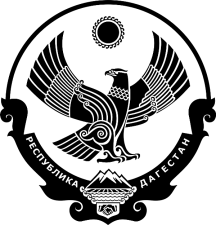 РЕСПУБЛИКА ДАГЕСТАНСОБРАНИЕ ДЕПУТАТОВ МУНИЦИПАЛЬНОГО РАЙОНА«КАРАБУДАХКЕНТСКИЙ РАЙОН»Р Е Ш Е Н И Еот 25 февраля 2021 г. № 33Об утверждении полномочий депутатов Собрания депутатов МР «Карабудахкентский район»	Решением Собрания депутатов МО «село Доргели» от 30.12.2020 г. № 5 новым депутатом Собрания депутатов МР «Карабудахкентский район» избран Гамзатов Джабраил Гамидович взамен досрочно прекратившего депутатские полномочия Джамаева А.З..	Решением Собрания депутатов МО «поселок Манас» от 05.02.2021 г. № 09 новым депутатом Собрания депутатов МР «Карабудахкентский район» избран Халидов Магомедсайгид Махмудгаджиевич взамен досрочно прекратившего депутатские полномочия Гасанова Г.А..	В связи с вышеизложенным Собрание депутатов муниципального района «Карабудахкентский район» 4-го созываР Е Ш А Е Т:1. Утвердить полномочия депутатов Собрания депутатов муниципального района «Карабудахкентский район» Гамзатова Джабраила Гамидовича и Халидова Магомедсайгида Махмудгаджиевича. 	2. Опубликовать настоящее решение в районной газете «Будни района» и разместить на сайте администрации Карабудахкентского муниципального района.Председатель Собрания депутатовМР «Карабудахкентский район»					          А.А. СалаватовГлаваМР «Карабудахкентский район»					        М.Г. Амиралиев